Информация о сроках, местах и порядке подачи и рассмотрения апелляций, также о сроках, местах и порядке информирования о результатах ГИА в 2016 году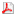 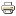 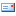 Информация о сроках, местах и порядке подачи и рассмотрения апелляций участников государственной итоговой аттестации по образовательным программам среднего общего и основного общего образования в Курганской области в 2016 году 

Сроки, места и порядок подачи апелляций
1. Апелляцию о нарушении установленного порядка проведения государственной итоговой аттестации (далее – ГИА) по общеобразовательному предмету участник экзамена подает в день проведения экзамена по соответствующему учебному предмету члену государственной экзаменационной комиссии Курганской области (далее – член ГЭК) или уполномоченному представителю государственной экзаменационной комиссии Курганской области (далее – уполномоченный представитель ГЭК), не покидая пункта проведения экзаменов (далее – ППЭ).
В целях проверки изложенных в апелляции сведений о нарушении установленного порядка проведения экзамена член ГЭК или уполномоченный представитель ГЭК организует проведение проверки при участии организаторов, специалистов по проведению инструктажа и обеспечению лабораторных работ и ассистентов, не задействованных в аудитории, в которой сдавал экзамен обучающийся, выпускник прошлых лет, технических специалистов, общественных наблюдателей, сотрудников, осуществляющих охрану правопорядка и медицинских работников.
Результаты проверки оформляются в форме заключения. Апелляция и заключение о результатах проверки в тот же день передаются членом ГЭК или уполномоченным представителем ГЭК в конфликтную комиссию Курганской области (далее – Комиссия).
2. Апелляция о несогласии с выставленными баллами (отметкой) подается в течение двух рабочих дней после официального дня объявления результатов ГИА по соответствующему учебному предмету.
Обучающиеся подают апелляцию о несогласии с выставленными баллами (отметкой) в организацию, осуществляющую образовательную деятельность, которой они были допущены в установленном порядке к ГИА, выпускники прошлых лет - в места, в которых они были зарегистрированы на сдачу единого государственного экзамена (далее – ЕГЭ).
Руководитель организации или специалист Департамента образования и науки Курганской области, принявший апелляцию, незамедлительно передает ее в Комиссию.

Сроки рассмотрения апелляций
Комиссия рассматривает апелляцию о нарушении установленного порядка проведения ГИА в течение двух рабочих дней, а апелляцию о несогласии с выставленными баллами (отметкой) – в течение четырех рабочих дней с момента ее поступления в Комиссию.  

Место рассмотрения апелляций: г. Курган, пр. Машиностроителей, 14, корп. 2Б, каб. 105.

Порядок рассмотрения апелляций
При рассмотрении апелляции может присутствовать участник ГИА и (или) его родители (законные представители), а также общественные наблюдатели. Участник ГИА и (или) его родители (законные представители) должны иметь при себе документы, удостоверяющие личность; общественные наблюдатели - документы, удостоверяющие личность, удостоверение, подтверждающее полномочия.
1. При рассмотрении апелляции о нарушении установленного порядка проведения ГИА Комиссия рассматривает апелляцию, заключение о результатах проверки и выносит одно из решений:
об отклонении апелляции;
об удовлетворении апелляции.
При удовлетворении апелляции результат ГИА, по процедуре которого обучающимся, выпускником прошлых лет была подана апелляция, аннулируется и обучающемуся, выпускнику прошлых лет предоставляется возможность сдать экзамен по учебному предмету в иной день, предусмотренный расписаниями проведения ГИА.
2. При рассмотрении апелляции о несогласии с выставленными баллами (отметкой) Комиссия запрашивает в региональном центре обработки информации (далее – РЦОИ), предметной комиссии распечатанные изображения экзаменационной работы, электронные носители, содержащие файлы с цифровой аудиозаписью устных ответов обучающегося, выпускника прошлых лет, протоколы устных ответов обучающегося, сдававшего государственный выпускной экзамен (далее – ГВЭ) в устной форме, копии протоколов проверки экзаменационной работы предметной комиссией и контрольно-измерительные материалы, тексты, темы, билеты, задания, выполнявшиеся обучающимся, выпускником прошлых лет, подавшим апелляцию.
Указанные материалы предъявляются обучающемуся, выпускнику прошлых лет (в случае его участия в рассмотрении апелляции). Обучающийся (для обучающихся, не достигших возраста 14 лет, - в присутствии родителей или законных представителей), выпускник прошлых лет письменно подтверждает, что ему предъявлены изображения выполненной им экзаменационной работы, файлы с цифровой аудиозаписью его устного ответа, протоколы устных ответов обучающегося, сдававшего ГВЭ в устной форме.
По результатам рассмотрения апелляции о несогласии с выставленными баллами Комиссия принимает одно из решений:
об отклонении апелляции и сохранении выставленных баллов;
об удовлетворении апелляции и изменении баллов.
В случае выявления ошибок в обработке и (или) проверке экзаменационной работы обучающегося, выпускника прошлых лет Комиссия передает соответствующую информацию в РЦОИ, предметную комиссию для пересчета результатов ГИА. Для пересчета результатов ЕГЭ протокол Комиссии в течение двух календарных дней направляется в уполномоченную организацию. Уполномоченная организация передает измененные по итогам пересчета результаты ЕГЭ в РЦОИ, который в течение одного календарного дня представляет их для дальнейшего утверждения ГЭК.

Информация о сроках, местах и порядке информирования о результатах государственной итоговой аттестации по образовательным программам среднего общего и основного общего образования в Курганской области в 2016 году 

1. Места информирования о результатах государственной итоговой аттестации (далее - ГИА):
- обучающихся – образовательные организации, в которых они были допущены к ГИА в установленном порядке;
- выпускников прошлых лет – организации, в которых они были зарегистрированы на сдачу ЕГЭ.

2. Сроки и порядок информирования о результатах ГИА.
Департамент образования и науки Курганской области в день утверждения результатов ГИА направляет протоколы проверки результатов ГИА в органы местного самоуправления, осуществляющие управление в сфере образования, которые в этот же день обеспечивают оперативную рассылку по образовательным организациям и организациям, где были зарегистрированы обучающиеся, выпускники прошлых лет. 
Руководители образовательных организаций или организаций, в которых были зарегистрированы обучающиеся, выпускники прошлых лет, организуют ознакомление с результатами ГИА под роспись в срок не позднее одного рабочего дня со дня их передачи от государственной экзаменационной комиссии Курганской области.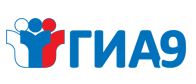 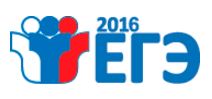 Аккредитация общественных наблюдателей ГИА-2016Департамент образования и науки Курганской области информирует о начале работы по подготовке граждан к аккредитации в качестве общественных наблюдателей.

С целью ознакомления с процедурой проведения наблюдения за прохождением государственной итоговой аттестации Департамент образования и науки Курганской области проводит следующие мероприятия:
1. Очный семинар 26 февраля 2016 года в 15-00 по адресу: г. Курган, пр. Машиностроителей, д. 14, корп. 2Б, актовый зал.
Проводится для желающих участвовать в досрочном этапе проведения государственной итоговой аттестации.
Заявки принимаются: по г. Кургану - в Управлении образования Департамента социальной политики Администрации г. Кургана, по с. Кетово - в Управлении народного образования Администрации Кетовского района.

2. Вебинар 29 марта 2016 года в 13-00.
Проводится для желающих участвовать в основном этапе сдачи государственной итоговой аттестации на территории Курганской области. 
Заявки принимаются в образовательных организациях и направляются до 25 марта 2016 года в Департамент образования и науки по Курганской области по электронному адресу: gia@hde.kurganobl.ru.

3. Индивидуальные консультации проводятся с 4 по 9 апреля 2016 года по адресу: г. Курган, ул. Машиностроителей, д. 14, корп. 2Б, каб. 106.
Примечание: только после прохождения подготовки выдается удостоверение общественного наблюдателя, дающее право участия в качестве общественных наблюдателей в государственной итоговой аттестации по образовательным программам основного общего и среднего общего образования, всероссийской олимпиаде школьников и олимпиадах школьников.

Деятельность общественных наблюдателей осуществляется на безвозмездной основе. Понесенные расходы общественным наблюдателям не возмещаются.